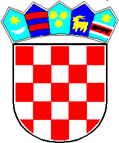 REPUBLIKA HRVATSKAVARAŽDINSKA ŽUPANIJAOPĆINSKO VIJEĆEOPĆINE SVETI ĐURĐKlasa:363-02/23-02/2Urbroj:2186-21-02-23-1Sveti Đurđ, 30.06.2023.Na temelju članka 18. i članka 13. stavka 4. Zakona o grobljima („Narodne novine“ broj 19/98., 50/12. i 89/17.), članka 31. i 34. Zakona o komunalnom gospodarstvu („Narodne novine“ broj 68/18., 110/18., i 32/20.), članka 22. Statuta Općine Sveti Đurđ („Službeni vjesnik Varaždinske županije“ broj 30/21., 18/23.) i članka 43. Poslovnika Općinskog vijeća Općine Sveti Đurđ („Službeni vjesnik Varaždinske županije“ broj 30/21.), Općinsko vijeće Općine Sveti Đurđ na svojoj 23.sjednici održanoj dana 30.6.2023. godine donosi sljedeću ODLUKU o upravljanju grobljima te načinu i uvjetima obavljanja komunalne djelatnosti održavanja groblja na području Općine Sveti ĐurđI. OPĆE ODREDBE  Članak 1. Ovom Odlukom o grobljima te načinu i uvjetima obavljanja komunalne djelatnosti održavanja groblja na području Općine Sveti Đurđ (u daljnjem u tekstu: Odluka) utvrđuju se mjerila i način dodjeljivanja i ustupanja grobnih mjesta na korištenje, uvjeti i mjerila za plaćanje naknade za dodjelu grobnog mjesta na korištenje i godišnje naknade za korištenje, ukop pokojnika i iskopavanje i prijenos posmrtnih ostataka, vremenski razmaci ukopa u popunjena grobna mjesta i način ukopa nepoznatih osoba, održavanja groblja i uklanjanje otpada, napuštena grobna mjesta, način i uvjeti upravljanja grobljem, nadzor nad provođenjem ove Odluke te prekršajne odredbe za slučajeve kršenja odredbi ove Odluke.Članak 2.(1) Groblje, u smislu ove Odluke, je ograđeni prostor zemljišta na kojem se nalaze grobna mjesta, komunalna infrastruktura i u pravilu prateće građevine (prostori i zgrade za obavljanje ispraćaja i ukopa umrlih- mrtvačnica, dvorana za izlaganje na odru, prostorije za ispraćaj umrlih s potrebnom opremom i uređajima), pješačke staze te uređaji, predmeti i oprema na površinama groblja, sukladno posebnim propisima o grobljima.(2) Korisnici grobnih mjesta su umrle osobe i njihovi nasljednici, te oni koji za života odluče rezervirati grobno mjesto.(3) Groblja na području Općine Sveti Đurđ su: groblje Sveti Đurđ, groblje Hrženica, groblje Sesvete Ludbreške i groblje Struga. (4) Groblja iz stavka 1. ovoga članka su komunalna infrastruktura (komunalni objekti) u vlasništvu Općine Sveti Đurđ. Članak 3.  (1) Grobljem  upravlja  Jedinstveni upravni odjel Općine Sveti Đurđ (dalje u tekstu: Uprava groblja). (2) Upravljanje grobljem razumijeva dodjelu grobnih mjesta, uređenje, održavanje i rekonstrukciju groblja (promjena površine, razmještaj putova i sl.) na način koji odgovara tehničkim i sanitarnim uvjetima, pri čemu treba voditi računa o zaštiti okoliša, a osobito o krajobraznim i estetskim vrijednostima.(3) Upravljanje grobljem treba obavljati na način kojim se iskazuje poštovanje prema umrlim osobama koje u njemu počivaju.Članak 4.O uređivanju i održavanju grobnih mjesta dužna je brinuti osoba kojoj je dodijeljeno grobno mjesto na korištenje (u daljnjem tekstu: korisnik).II. DODJELJIVANJE I USTUPANJE GROBNIH MJESTA NA KORIŠTENJE Članak 5. (1) Grobno mjesto, u smislu ove Odluke,  je  prostor na kojemu se formira grob: obični grob – humka, grob sa pločom i spomenikom, grobnica, grobnica za urne, a za koja Uprava groblja izdaje rješenje o pravu korištenja.(2) Uređenim grobnim mjestom, u smislu ove Odluke, smatra se grobno mjesto zajedno s izgrađenom opremom i uređajem grobnog mjesta.(3) Pod opremom i uređajima grobnog mjesta, u smislu ove Odluke, smatraju se nadgrobna ploča, nadgrobni spomenik i znaci, ograda i slično.(4) Oprema i uređaji grobnog mjesta iz stavka 3. ovog članka smatraju se nekretninom.Članak 6.(1) Vrste grobnih mjesta su: jednostruko grobno mjesto obiteljsko grobno mjestogrobno mjesto za urnu. (2) Grobno mjesto određuje se u veličini- bruto dimenziji:jednostruko grobno mjesto – širine 120-150 cm, dužine do 250 cmobiteljsko grobno mjesto - širine 180 - 200 cm, dužine do 250 cmgrobno mjesto za urnu – 80 x 80 cm.(3)  Najmanja dubina ukopnog mjesta u zemljanim grobovima iznosi 180 cm, a potrebno je osigurati najmanje 80 cm zemlje iznad lijesa.Članak 7. (1) Uprava groblja daje korisniku grobno mjesto na korištenje na neodređeno vrijeme uz naknadu, te o tome donosi rješenje.(2) Rješenjem iz stavka 1. ovog članka utvrđuje se korisnik grobnog mjesta, visina naknade za dodjelu na korištenje grobnog mjesta te obveza plaćanja godišnje grobne naknade.(3) Protiv rješenja iz stavka 1. ovog članka zainteresirana osoba može izjaviti žalbu nadležnom upravnom tijelu Općine Sveti Đurđ ( u daljnjem tekstu: Općina).Članak 8. Grobno mjesto daje se na korištenje prema Planu rasporeda i korištenja grobnih mjesta koji donosi Uprava groblja, redoslijedom prema brojevima raspoloživih grobnih mjesta označenih u Planu, na način da se u najvećoj mogućoj mjeri usvoje želje Korisnika.Članak 9. (1) Pravo ukopa u grobno mjesto ima korisnik i članovi njegove obitelji, ako korisnik ne odredi drugačije.(2) Članom obitelji korisnika koji ima pravo ukopa smatra se njegov bračni ili izvanbračni drug, potomci i posvojena djeca i njihovi bračni i izvanbračni drugovi. (3) Korisnik može dati pravo ukopa i drugim osobama, o čemu je dužan obavijestiti Upravu groblja.Članak 10.(1) Nakon smrti Korisnika grobnog mjesta pravo korištenja grobnog mjesta stječu njegovi nasljednici temeljem pravomoćnog rješenja o nasljeđivanju koje se upisuje u Grobni očevidnik.(2) Do pravomoćnosti rješenja o nasljeđivanju u grobno mjesto mogu se ukopati osobe koje su u trenutku smrti korisnika grobnog mjesta bili članovi njegove obitelji, koji se takvim smatraju prema članku 9. stavku 2. ove Odluke.Članak 11.Uprava groblja će obustaviti ukope u grobno mjesto u slučaju spora o pravu ukopa, odnosno korištenju grobnog mjesta dok spor ne bude riješen.Članak 12.(1) Korisnik može trećoj osobi ugovorom ustupiti svoje pravo korištenja grobnog mjesta.(2) Ugovor o korištenju grobnog mjesta novi korisnik dužan je dostaviti Upravi groblja najkasnije u roku od 30 dana od dana njegovog sklapanja, radi izdavanja novog rješenja o pravu korištenja grobnog mjesta i upisa u Grobni očevidnik.Članak 13.(1) Korisnik se može odreći korištenja grobnog mjesta na temelju dokumentiranog zahtjeva kojeg podnosi Upravi groblja.(2) Zahtjev iz stavka 1. ovoga članka sadrži izjavu o preuzimanju posmrtnih ostataka ili o odricanju od posmrtnih ostataka koji se nalaze u grobnom mjestu, kao i izjavu o preuzimanju opreme i uređaja grobnog mjesta ili o odricanju oprema i uređaja grobnog mjesta u korist Uprave groblja. (3) U slučaju odricanja od posmrtnih ostataka iste zbrinjava Uprava groblja u zajedničkoj kosturnici.(4) U slučaju da korisnik izjavi da namjerava preuzeti opremu i uređaje grobnog mjesta iste je dužan preuzeti u roku od 60 dana od dana podnošenja izjave o odricanju grobnog mjesta, a ako u navedenom roku to ne učini oprema i uređaji grobnog mjesta prelaze u vlasništvo Uprave groblja.(5) Opremu i uređaje grobnog mjesta korisnik ne može preuzeti prije nego što ne podmiri sva dugovanja po osnovi grobne naknade.(6)  U slučaju iz stavka 1. ovoga članka, Uprava groblja stavlja izvan snage rješenje o korištenju grobnog mjesta.III. NAKNADA ZA DODJELU GROBNOG MJESTA NA KORIŠTENJE I GODIŠNJA GROBNA NAKNADA Članak 14. (1) Za korištenje grobnog mjesta korisnik plaća godišnju grobnu naknadu. (2) Visina godišnje grobne naknade utvrđuje se na temelju sljedećih mjerila: troškova upravljanja i održavanja groblja i visine sredstava iz Proračuna Općine kojima se financira održavanje groblja te ovisno o vrsti grobnog mjesta.(3) Korisnik plaća godišnju grobnu naknadu na temelju uplatnice koju dostavlja Uprava groblja.Članak 15.Visinu naknade iz članka 7. stavka 1. i članka 14. stavka 1. Ove Odluke utvrđuje Uprava groblja, uz prethodnu suglasnost Općinskog načelnika odnosno Općinskog vijeća. Članak 16.Korisnik grobnog mjesta u koje je ukopan poginuli i umrli hrvatski branitelj iz Domovinskog rata, koji se takvim smatra na temelju odredbi Zakona o hrvatskim braniteljima iz Domovinskog rata i članovima njihovih obitelji („Narodne novine“ broj 121/17., 98/19., 84/21.), oslobođen je od plaćanja godišnje grobne naknade za to jedno grobno mjesto. Članak 17.(1) Godišnja grobna naknada za korištenje grobnog mjesta koristi se za namirenje dijela stvarno nastalih zajedničkih troškova na groblju (uređenja i održavanja groblja, objekata na groblju, utroška vode, odvoza otpada, čišćenja pristupnih staza i zelenih površina i drugih troškova).(2) Sredstva s osnove naknade za dodjelu grobnog mjesta na korištenje i godišnje grobne naknade koriste se u skladu s godišnjim planom poslovanja Uprave groblja.IV. UKOP POKOJNIKA I ISKOPAVANJE I PRIJENOS POSMRTNIH OSTATAKAČlanak 18. (1) Poslovi ukopa razumijevaju pripremu i uređenje grobnog mjesta i polaganje umrle osobe ili posmrtnih ostataka u grobno mjesto.(2) Organizacija ukopa obavlja se prema prethodno iskazanoj želji umrloga, njegove obitelji ili osobe koja organizira i podmiruje troškove ukopa.Članak 19.(1) Iskop (ekshumacija) umrle osobe odnosno posmrtnih ostataka može se obaviti:1. na temelju zahtjeva članova uže obitelji (supružnik i djeca), a radi premještaja u drugo grobno mjesto. Ako su članovi uže obitelji umrli prije osobe čiji se prijenos traži zahtjev mogu podnijeti drugi srodnici prema redoslijedu utvrđenom zakonskim propisima o nasljeđivanju2 .na temelju zahtjeva osobe koja je ovlaštena tražiti iskop na temelju pravomoćne sudske odluke3. po službenoj dužnosti na temelju odluke nadležnog tijela.(2) Iskop umrle osobe odnosno posmrtnih ostataka obavlja se sukladno posebnim propisima.V. VREMENSKI RAZMAK UKOPA  Članak 20. (1) Ukop u popunjeni grob može se obaviti nakon isteka roka od 15 godina od zadnjeg ukopa. (2) Ako je na grobnom mjestu izgrađena grobnica s više polica to grobno mjesto smatra se popunjenim tek kada se popune sve police te se ukop može obaviti tek nakon proteka 30 godina od prvog ukopa, pod uvjetom da su se stekli sanitarni uvjeti za sabiranje i zbrinjavanje posmrtnih ostataka. (3) U grobna mjesta za urne, urna se može položiti bez obzira na to kada je položena prethodna urna.Članak 21.(1) Nepoznata osoba, koja je umrla na području Općine ukopat će se na trošak Općine u zajednički grob/grobno mjesto koji određuje Uprava groblja.(2) Za grobno mjesto (zajednički grob) iz stavka 1. ovog članka ne može se izdati rješenje o pravu korištenja te služi i za ukop osoba za koje troškove ukopa snosi Općina  po posebnim propisima ili nadležna socijalna ustanova. (3) Korištenje zajedničkog grobnog mjesta određuje se na rok od 15 godina, a nakon isteka kojega roka grobno mjesto se prekapa, a posmrtni ostaci umrlih ukapaju se u zajedničku grobnicu izgrađenu za tu namjenu.VI. ODRŽAVANJE GROBLJA I UKLANJANJE OTPADAČlanak 22. (1) Pod održavanjem groblja,  podrazumijeva se održavanje prostora i zgrada za obavljanje ispraćaja i ukopa pokojnika te uređivanje putova, javne rasvjete te zelenih i drugih površina unutar groblja (u daljnjem tekstu: održavanje groblja). (2) Uprava groblja vodi brigu o održavanju groblja.(3) Pod otpadom, u smislu ove Odluke, smatraju se svi materijali koji su na bilo koji način naneseni, odnosno dospiju na groblje, a po svojoj prirodi ne pripadaju groblju ili narušavaju izgled groblja te ostaci vijenaca i cvijeća na grobovima koji zbog proteka vremena narušavaju izgled groblja, a Korisnici grobnih mjesta nisu uklonili.(4) Održavanje groblja obavlja se u skladu s tehničkim i sanitarnim propisima, pravilima o zaštiti okoliša te krajobraznim i estetskim vrijednostima. (5) Održavanje groblja obavlja se kontinuirano i s poštovanjem prema ukopanim osobama, na način da groblje i prateće građevine sukladno zakonu kojim se uređuju groblja, budu uredni i čisti te u funkcionalnom smislu ispravni.Članak 23.(1) Korisnik je dužan grobno mjesto i prostor oko njega urediti i održavati, te odlagati otpad sa grobnih mjesta na za to predviđeno mjesto na groblju.(2) Uprava groblja dužna je pisanim putem upozoriti korisnika ukoliko se ne brine o uređivanju i održavanju groba, a ako se isti ne odazove Uprava groblja će izvesti radove uređivanja i održavanja groba na trošak korisnika.(3) Korisnici grobnom mjesta dužni su grobna mjesta koja koriste uređivati na primjeren način, te održavati red i čistoću na način da ne oštete susjedna grobna mjesta.Članak 24.(1) Natpisi na grobovima i grobnicama ne smiju vrijeđati nacionalne, vjerske ili moralne osjećaje niti na bilo koji način povrijediti uspomenu na pokojnika.(2) Korisnik je dužan na primjeren način označiti imena svih ukopanih osoba na grobnom mjestu.(3) Korisnik grobnog mjesta odlučuju o izgledu nadgrobnih ploča, spomenika i natpisa. (4) Na grobna mjesta dozvoljeno je postavljati posude za cvijeće i odgovarajuće uređaje za sigurno paljenje svijeća.Članak 25.(1) Za izgradnju grobnih uređaja, grobnica ili izvođenje bilo kojih drugih građevinskih radova na grobnom mjestu, korisnik grobnog mjesta dužan je od Uprave groblja ishoditi odobrenje za izvođenje radova te platiti propisanu naknadu za korištenje infrastrukture groblja.(2) Ukoliko korisnik grobnog mjesta ne zatraži odobrenje iz stavka 1. ovog članka Uprava groblja će zabraniti rad na započetim radovima.(3) Radove iz stavka 1. ovog članka mogu izvoditi pravne ili fizičke osobe registrirane za obavljanje navedenih radova, poštujući obveze navedene u odobrenju za izvođenje radova. (4) Prije izvođenja radova na grobnom mjestu izvoditelj je dužan Upravi groblja priložiti odobrenje za izvođenje radova, zatražiti suglasnost Uprave groblja te predočiti dokaz da je plaćena propisana naknada za korištenje infrastrukture groblja.(5) Pri izvođenju radova na izgradnji grobnih mjesta na groblju, izvoditelji su dužni pridržavati se odredaba ove Odluke i Odluke o pravilima ponašanja na groblju, kao i sljedećeg:izvoditelji su dužni obavezno prekinuti radove u slučaju da se vrši ukop u blizini mjesta izvođenja radova do izvršenja ukopa,radovi se moraju izvoditi na način da se do najveće mjere očuva mir i dostojanstvo na groblju,građevni materijal može se držati na groblju samo kraće vrijeme koje je neophodno za izvršenje radova i na način da se time ne ometa promet na groblju, a sav otpad, zemlju i građevni materijal u što kraćem roku izvoditelj je dužan ukloniti s groblja i ispred groblja,u slučaju prekida radova, kao i prije njihova završetka, izvođač je dužan bez odlaganja gradilište i okolni prostor groblja dovesti u prijašnje stanje,za prijevoz materijala potrebnog za izvođenje radova na groblju, mogu se koristiti samo oni putovi i staze te sredstva za prijevoz koje odredi Uprava groblja,izvoditelji su dužni namjenski koristiti vodu iz vodovoda na groblju te je ne mogu upotrebljavati za pranje alata i strojeva,prilikom izvođenja radova izvoditelji su dužni strogo se pridržavati dimenzija grobnog mjesta koje su navedene u odobrenju, sva okolna grobna mjesta koja su od izvođenja radova uprljana ili oštećena, izvoditelj je dužan dovesti u prijašnje stanjeobavijestiti Upravu groblja o dovršetku radova.(6) U slučaju da za korištenje grobnog mjesta nije plaćena godišnja grobna naknada za prethodne godine, izvođenje radova neće se odobriti.(7) Odobrenje iz stavka 1. ovog članka obavezno sadrži: podatke o korisniku grobnog mjesta, podatke o grobnom mjestu (polje, red, grob), podatke o gradnji ( spomenik, grobnica, preinaka groblja, uklanjanje spomenika i sl.), veličina nadgrobnog uređaja ili opreme, rok za početak i završetak radova, zaštitne mjere koje se moraju poduzeti, visinu naknade za korištenje infrastrukture groblja.Članak 26. (1) Uprava groblja dužna je pisanim putem upozoriti korisnike grobnih mjesta na obvezu zamjene ili popravka oštećenih pokrovnih ploča, spomenika i ostalih uređaja na grobnim mjestima, zbog dotrajalosti ili oštećenja, a za koja nije nadležna Uprava groblja.(2) Ukoliko korisnici iz prethodnog stavka ovog članka ne otklone nedostatke, to će učiniti Uprava groblja na trošak korisnika.Članak 27.Ukoliko se prilikom ukopa mora pomaknuti oprema ili uređaj grobnog mjesta ili okolnih grobnih mjesta, troškove oko uspostave prijašnjeg stanja snosi osoba na čiji se zahtjev obavlja ukop.Članak 28.Uprava groblja ne odgovara za štetu nastalu na grobnim mjestima koju prouzrokuju treće osobe.Članak 29. Uprava groblja dužna je uređivati i održavati grobna mjesta koji su proglašeni spomenicima kulture, zatim grobna mjesta za pojedinačne ukope nepoznatih osoba te grobna mjesta u kojima su ukopani poginuli hrvatski branitelji iz Domovinskog rata, koji se takvim smatraju temeljem odredbi Zakona o hrvatskim braniteljima iz Domovinskog rata i članovima njihovih obitelji („Narodne novine“ broj 121/17., 98/19., 84/21.), a koji nemaju članova uže obitelji.VII. UPRAVLJANJE GROBLJEMČlanak 30. Uprava groblja obvezna je grobljem upravljati pažnjom dobrog gospodara i s poštovanjem prema ukopanim osobama, sve sukladno Zakonu o komunalnom gospodarstvu, Zakonu o grobljima, i drugim propisima.Članak 31. (1) Uprava groblja dužna je propisati Pravila ponašanja na groblju.(2) Aktom iz stavka 1. ovog članka određuju se vrijeme posjete groblju, vrijeme u koje se obavljaju ukopi, ponašanje koje se smatra zabranjenim na groblju, pravila za izvođenje radova i pružanje usluga na groblju od strane drugih osoba i postupanje s izgubljenim stvarima.Članak 32.(1) Uprava groblja dužna je voditi Grobni očevidnik o ukopu svih umrlih osoba na području Općine koji sadrži podatke o grobnicama i grobnicama za urne, grobovima i grobovima za urne, korisnicima grobova i grobnica te grobova i grobnicama za urne, svim promjenama i uzroku smrti.(2) Sastavni dio Grobnog očevidnika iz stavka 1. ovoga članka je položajni plan grobnih mjesta i grobnica.(3) Uprava groblja dužna je voditi i Registar umrlih osoba po prezimenu, imenu i imenu oca,  s osobnim identifikacijskim brojem umrle osobe i naznakom gdje je ukopana.(4) Grobni očevidnik i Registar umrlih osoba trajno se čuvaju.Članak 33.(1) Uprava groblja dužna je pravovremeno poduzimati odgovarajuće radnje kako bi se osigurao dovoljan broj slobodnih grobnih mjesta u funkcionalnom stanju za ukop.(2) Uprava groblja dužna je pravovremeno Općinskom vijeću Općine Sveti Đurđ predložiti rekonstrukciju groblja, proširenje groblja ili gradnju novog groblja.Članak 34.Općinsko vijeće Općine donosi odluku o:potrebi izgradnje ili rekonstrukcije groblja u skladu s Prostornim planom Općine zatvaranju grobljastavljanju groblja ili dijela groblja izvan uporabe, sukladno zakonskim propisima.VIII. NAPUŠTENA GROBNA MJESTAČlanak 35. (1) Grobno mjesto za koje godišnja grobna naknada nije plaćena 10 godina smatra se napuštenim i može se ponovno dodijeliti na korištenje, ali tek nakon proteka 15 godina od posljednjeg ukopa u grob, odnosno nakon proteka 30 godina od ukopa u grobnicu.(2) Protekom roka od 30 dana od dana ostvarenja uvjeta za proglašenje grobnog mjesta napuštenim sukladno stavku 1. ovog članka,  Uprava groblja će  na oglasnoj ploči groblja i na internet stranici Uprave groblja objaviti poziv upućen prijašnjem korisniku za preuzimanje opreme i uređaja grobnog mjesta u roku od 90 dana od dana objave poziva.(3)  Preuzimanje opreme i uređaja grobnog mjesta sukladno  stavku 2. ovoga članka moguće je pod uvjetom prethodnog podmirenja dužnog iznosa godišnje grobne naknade sa zakonskim zateznim kamatama, jer će se u protivnom smatrati da je riječ o napuštenoj imovini  kojom Uprava groblja može slobodno raspolagati.(4) Uprava groblja dužna je prije dodjele grobnog mjesta odnosno grobnice drugom korisniku premjestiti ostatke preminulih iz napuštenog groba u zajedničku grobnicu izgrađenu za tu namjenu.Članak 36.Oprema i uređaji grobnog mjesta za koje su ostvareni uvjeti iz članka 35. stavka 1. ove Odluke, a koju korisnik grobnog mjesta nije preuzeo sukladno članku 35. stavku 2. i 3. ove Odluke, vlasništvo su Uprave groblja kojima Uprava groblja može raspolagati na način ili da sa grobnog mjesta odstrani izgrađenu opremu i uređaje grobnog mjesta ili da grobno mjesto zajedno s opremom i uređajima uredi u svrhu daljnje dodjele (uređeno grobno mjesto).Članak 37. (1) Grobno mjesto koje je proglašeno spomenikom kulture te grobno mjesto u kojem su ukopani posmrtni ostaci značajnih povijesnih osoba, a za koja grobna mjesta su ostvareni uvjeti za napušteno grobno mjesto , ne mogu se proglasiti napuštenima sukladno odredbi članka 35. ove Odluke niti se njima može raspolagati u smislu odredbe članka 36. ove Odluke, već se ista održavaju i obnavljaju sukladno posebnim propisima.(2) O održavanju i obnavljanju grobnih mjesta iz stavka 1. ovoga članka brine Uprava groblja.IX. NADZORČlanak 38.(1) Nadzor nad primjenom ove Odluke obavlja komunalni redar Općine.(2) U obavljanju nadzora komunalni redar ovlašten je poduzimati mjere i radnje u skladu sa zakonom kojim se uređuje komunalno gospodarstvo, odlukom o komunalnom redu Općine i ovom Odlukom.X. PREKRŠAJNE ODREDBEČlanak 39.(1) Novčanom kaznom u iznosu od 100,00 eur kaznit će se za prekršaj fizička osoba:ako ne održava grobno mjesto i prostor oko njega (članak 23. stavak 1.)ako obavlja radove na groblju bez ili protivno prethodnom odobrenju Uprave groblja (članak 25. stavak 1.)ako se ne pridržava pravila iz članka 25. stavka 5. Odluke (2) Za prekršaj iz stavka 1. ovog članka pravna osoba kaznit će se kaznom u iznosu od 200,00 eur.(3) Za prekršaj iz stavka 1. ovog članka fizička osoba obrtnik i osoba koja obavlja drugu  samostalnu djelatnost kaznit će se kaznom u iznosu do 150,00 eur.XI.  PRIJELAZNE I ZAVRŠNE ODREDBEČlanak 40.Korisnik koji uplatnicom ili nekim drugim pisanim dokumentom dokaže da mu je pravni prednik Općine odnosno Općina dodijelila grobno mjesto, nije dužan platiti naknadu za dodjelu grobnog mjesta, već će mu se izdati rješenje o dodjeli grobnog mjesta na korištenje bez naknade.Članak 41.Danom stupanja na snagu ove Odluke prestaje važiti Odluka o upravljanju grobljima, te načinu i uvjetima obavljanja komunalne djelatnosti održavanja groblja („Službeni vjesnik Varaždinske županije“ broj 53/09., 36/11., 141/22.).Članak 42.Ova Odluka stupa na snagu osmoga dana od dana objave u “ Službenom glasniku Varaždinske županije”.Predsjednik Općinskog vijećaOpćine Sveti ĐurđDamir GrgecPredlagatelj:	općinski načelnik Općine Sveti Đurđ (članak 48. stavak 1. točka 1. Zakona o lokalnoj i područnoj (regionalnoj) samoupravi („Narodne novine“ broj 33/01., 60/01., 129/05., 109/07., 125/08., 36/09., 36/09., 150/11., 144/12., 19/13., 137/15., 123/17., 98/19., 144/20.) i članak 40. Statuta Općine Sveti Đurđ („Službeni vjesnik Varaždinske županije“ broj 30/21., 18/23.))Pravni temelj:	 članak 18. i članak 13. stavak 4. Zakona o grobljima („Narodne novine“ broj 19/98., 50/12. i 89/17.), članak 31. i 34. Zakona o komunalnom gospodarstvu („Narodne novine“ broj 68/18., 110/18., i 32/20.)Obrazloženje:Općinsko vijeće Općine Sveti Đurđ na 7. sjednici održanoj 30. studenoga 2009. godine donijelo je Odluku o upravljanju grobljima, te načinu i uvjetima obavljanja komunalne djelatnosti održavanja groblja KLASA:363-02/09-02/01, URBROJ: 2186-21/09-01 (u daljnjem tekstu: Odluka).Nakon donošenja gore navedene Odluke, Općinsko vijeće Općine Sveti Đurđ na svojoj 21. sjednici održanoj dana 9. rujna 2011. godine donijelo je Odluku o dopuni Odluke o upravljanju grobljima, te načinu i uvjetima obavljanja komunalne djelatnosti održavanja groblja, KLASA: 363-02/11-02/02, URBROJ: 2186-21-11-02. Nastavno je Općinsko vijeće Općine Sveti Đurđ na svojoj 18. sjednici održanoj 29. prosinca 2022. godine donijelo Odluku o izmjeni Odluke o upravljanju grobljima te načinu i uvjetima obavljanja komunalne djelatnosti održavanja groblja, KLASA: 363-02/22-02/7, URBROJ: 2186-21-02-22-1. S obzirom na činjenicu da je gore navedena Odluka mijenjana odnosno dopunjavana dva puta te da se ponovno pojavila potreba za izmjenom većeg broja odredbi važeće Odluke, utvrđeno je da je svrsishodnije donijeti novu Odluku, čijim će stupanjem na snagu gore navedena Odluka prestati važiti. Predloženom Odlukom o upravljanju grobljima na području Općine Sveti Đurđ cjelovito se uređuju pitanja iz nadležnosti Općine kao jedinice lokalne samouprave sukladno odredbi članka 18. Zakona o grobljima.Prijedlog Odluke o upravljanju grobljima sadrži slijedeće dijelove:I. Opće odredbe II. Dodjeljivanje i ustupanje grobnih mjesta na korištenje III. Naknada za dodjelu grobnog mjesta na korištenja i godišnja grobna naknadaIV. Ukop pokojnika i iskopavanje posmrtnih ostatakaV. Vremenski razmak ukopaVI. Održavanje groblja i uklanjanje otpadaVII. Upravljanje grobljem VIII. Napuštena grobna mjesta IX. NadzorX. Prekršajne odredbeXI. Prijelazne i završne odredbe.